ИНСТРУКЦИЯ ПО ЭКСПЛУАТАЦИИ МНОГОФУНКЦИОНАЛЬНОГО РОБОТАУстановка аккумуляторных батарей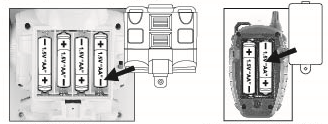 Управление роботом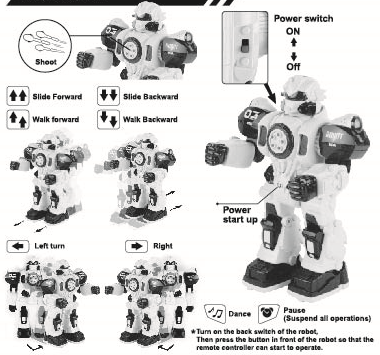 Установите 4 батарейки типа АА на 1.5V в роботаУстановите 2 батарейки типа АА на 1.5V в пульт дистанционного управления